Θέμα : ΄΄Διαδικασία  εισαγωγής μαθητών στην Α΄ Γυμνασίου του Μουσικού Σχολείου Βέροιας΄΄Σας γνωρίζουμε ότι για την εγγραφή μαθητών στην Α΄τάξη Γυμνασίου του Μουσικού Σχολείου Βέροιας για το σχολικό έτος 2017-2018 , οι γονείς ή οι κηδεμόνες των μαθητών που επιθυμούν να συμμετάσχουν στη διαδικασία επιλογής, οφείλουν να υποβάλουν αίτηση στο Μουσικό Σχολείο Βέροιας  ( Κουντουριώτη 8 στο σχολικό συγκρότημα του 4ου Γυμνασίου Βέροιας  κάτωθι Ελιάς  . Τηλ. 2331065787 )κατά το χρονικό διάστημα από             2 Μαΐου  έως  και  31 Μαΐου και ώρες  από  08:30 έως  14:30 καθημερινά τις εργάσιμες ημέρες . Μετά το πέρας της 31ης Μαΐου , καμία αίτηση δεν θα γίνεται δεκτή . Παρακαλούμε να ενημερώσετε το Γραφείο Πρωτοβάθμιας Εκπ/σης Ημαθίας για προώθηση σε όλα τα Δημοτικά Σχολεία του Ν. Ημαθίας Παρακαλούμε για τις ενέργειές σας .                                                                                                                 Ο  Δ/ΝΤΗΣ                                                                                                   ΚΑΜΠΟΥΡΙΔΗΣ  ΙΩΑΝΝΗΣ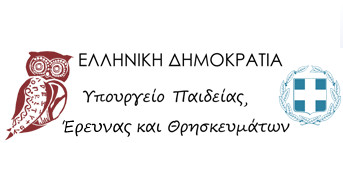 ΠΕΡ.Δ/ΝΣΗ Π&Δ ΕΚΠ/ΣΗΣ                                                                                               ΚΕΝΤΡ. ΜΑΚΕΔΟΝΙΑΣ                                                                                                                                                                                              Δ/ΝΣΗ Δ.Ε. ΗΜΑΘΙΑΣ                                                                                                                                        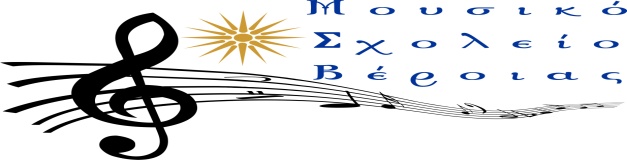 Πληροφορίες Καμπουρίδης Ιωάννης Ταχ. Δ/νση : Κουντουριώτου 8591 32  ΒέροιαΤηλέφωνο – Fax : 23310 65787e-mail: mail@gym-mous-veroias.ima.sch.grΒέροια :  02/ 05 / 2017Αρ. Πρωτ. 221ΠΡΟΣΔΔΕ ΗΜΑΘΙΑΣ